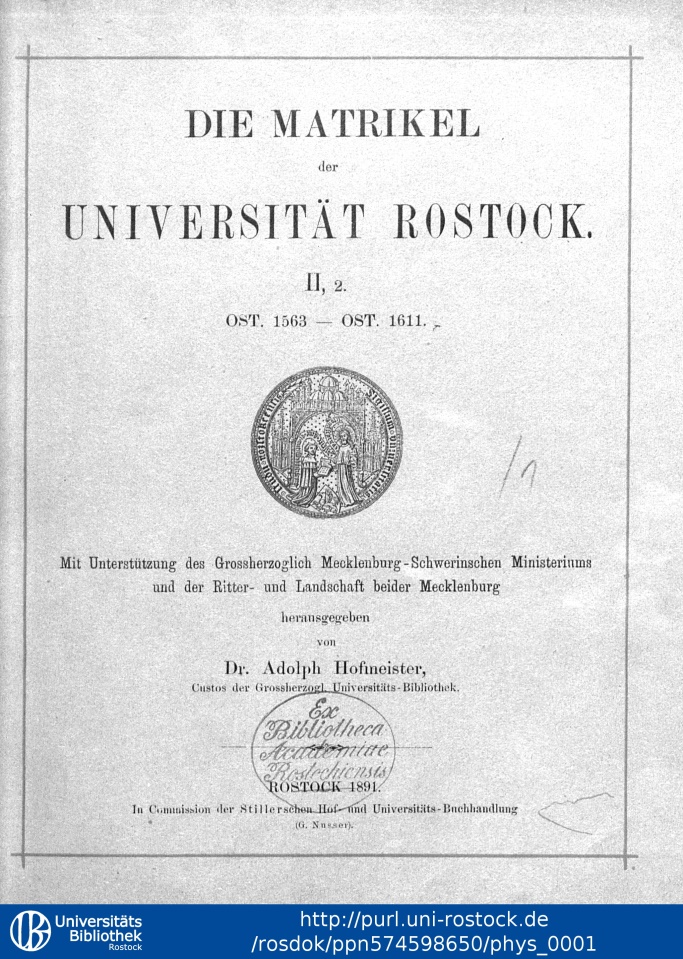 Hrsg. Dr. Adolph Hofmeister.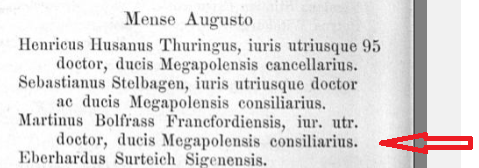 Immatrikulation des Dr. iur. utr. Martin (I.) Bolfras an der Universität Rostock im August 1572zusammen mit 2 Kollegen: Henricus Husanus und Sebastianus Stellhagen,beides Hofräte wie Martin selbstvermutlich als Gasthörer (Dolf Hofmeister).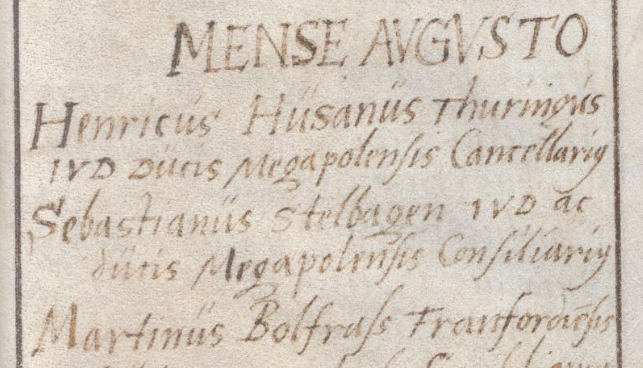 Auszug aus dem MatrikelbuchMatricula Academiae Rostochiensis : [1419 - 1760]